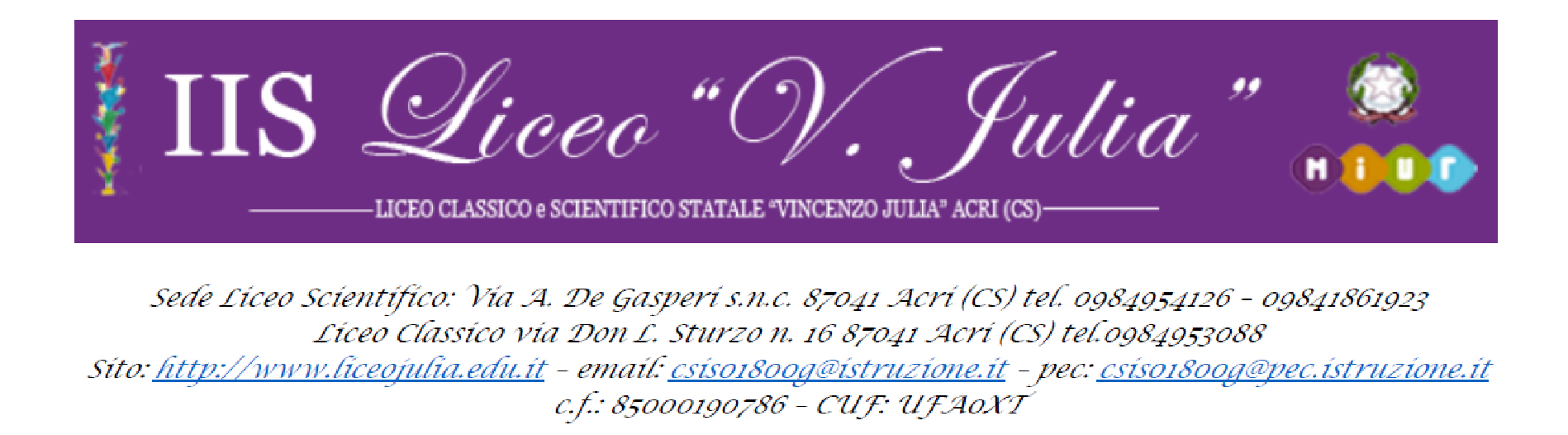 MODELLO PER L’ELABORAZIONE DELL’UDA INTERDISCIPLINARE DI ED. CIVICA LICEO CLASSICO(Proposta di distribuzione delle ore da svolgere in una dimensione interdisciplinare)Il Consiglio di ClasseDISCIPLINA TITOLO  (MODULO/UDA/PROGETTO)PRIORITÀ a cui si riferisce CITTADINANZA E COSTITUZIONE PRIORITÀ a cui si riferisce SOSTENIBILTÀ AMBIENTALEPRIORITÀ a cui si riferisce CITTADINANZA DIGITALECONOSCENZE/NUCLEI TEMATICI• Le quattro generazioni di diritti  • Diritti civili e politici • Diritti economico-sociali • Diritti di solidarietà e dei popoli • Diritti bioetici, tecnologici, informaticiCOMPETENZE DI CITTADINANZAPROGETTARE/COMUNICARE COLLABORARE E PARTECIPARE AGIRE IN MODO AUTONOMO E RESPONSABILERISOLVERE PROBLEMI ACQUISIRE ED INTEPRETARE L’INFORMAZIONECOMPETENZE  DISCIPLINARI  TRASVERSALIConoscere la propria realtà Conoscere e rispettare le regole Rafforzare l’autonomia e l’identità Sviluppare propensioni ad accettare e a collaborare Sviluppare senso di partecipazione e di impegnoDiscipline IIIIIIIVVLingua e letteratura italiana3h3h2h2h2hLingua e cultura latina3h3h2h2h2hLingua e cultura greca2h2h1h1h1hLingua e cultura inglese2h2h2h2h2hStoria e geografia2h2hStoria2h2h2hFilosofia1h1h1hScienze naturali2h2h2h2h2hMatematica1h1h1h1h1hFisica*1h1h1hStoria dell’arte1h1h1hScienze motorie1h1h1h1h1hReligione1h1h1h1h1hMETODI E STRATEGIE DIDATTICHELaboratorio di materiali e testi  Cooperative learning Problem solvingFlipped classroomAltro TIPOLOGIA DI VERIFICA FINALETest, compiti di realtà, produzione di ppt, relazioni.Test, compiti di realtà, produzione di ppt, relazioni.TEMPI I QUADRIMESTRE II QUADRIMESTREORE TOTALI 16/17ORE TOTALI 16/17ORE TOTALI 16/17